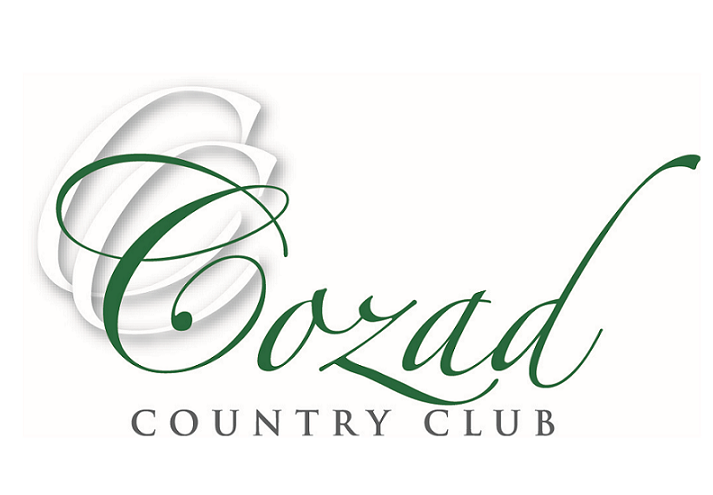 2024 Golf Tournament ScheduleMay 18th: Cozad Chamber & CCC FundraiserJune 1st & 2nd: Service Drug Memorial Tournament4 Person Scramble ~ Calcutta Saturday NightJune 8th:  Club TournamentJune 15th:  Paulsen Employee AppreciationJune 16th: Father Son/DaughterJune 29th: Ducks Unlimited Tournament4 Person ScrambleJuly 13th & 14th: Haymaker OpenStroke Play ~ Calcutta Saturday NightJuly 16th:  CNSGA Seniors TournamentJuly 26th: Waypoint Customer Appreciation4 Person ScrambleJuly 27th: Football Booster4 Person ScrambleAugust 3rd: Camp Comeca Tournament4 Person ScrambleAugust 10th: Tim Thramer Memorial Tournament4 Person ScrambleAugust 17th: Over/Under Tournament2 Person Scramble ~ One player over 50 years of age, One under 50August 24th & 25th:  Maker CupSeptember 6th: Cozad Alumni Tournament4 Person Scramble